POJASNILA RAZPISNE DOKUMENTACIJE za oddajo javnega naročila JN006967/2020-B01 - A-101/20, datum objave: 09.11.2020Datum prejema: 24.11.2020   14:01Vprašanje:Pozdravljeni
Prosim če objavite detajl izdelave vzdolžne in prečne drenaže v poglavju OZ-1, 4. ODVODNJAVANJE postavke 0002 IN 0003. ali se drenažni beton uporabi kot naklonski beton?Odgovor:Prilagamo izrez iz karakterističnega prečnega prereza z označenimi postavkami. Drenažni beton se vgradi nad drenažno cev. 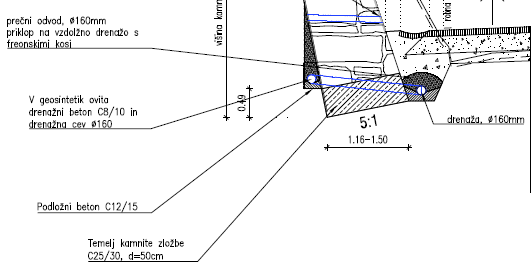 Številka:43001-272/2020-04oznaka naročila:A-101/20 G   Datum:24.11.2020MFERAC:2431-20-001007/0Modernizacija ceste R3-641/1369 Ljubljanica - Ljubljana (Dolgi most) Briše od km 0,730 do km 2,556